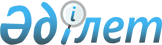 Об организации и финансировании социальных рабочих мест
					
			Утративший силу
			
			
		
					Постановление акимата Мартукского района Актюбинской области от 26 мая 2011 года № 172. Зарегистрировано Департаментом юстиции Актюбинской области 10 июня 2011 года № 3-8-131. Утратило силу постановлением акимата Мартукского района Актюбинской области от 12 марта 2012 года № 75      Сноска. Утратило силу постановлением акимата Мартукского района Актюбинской области от 12.03.2012 № 75.      

В соответствии со статьей 31 Закона Республики Казахстан от 23 января 2001 года № 148 «О местном государственном управлении и самоуправлении в Республике Казахстан», подпунктом 5-4 статьи 7, статьями 9, 18-1 Закона Республики Казахстан от 23 января 2001 года № 149 «О занятости населения», акимат района ПОСТАНОВЛЯЕТ:



      1. Согласно приложению, районным организациям независимо от формы собственности за исключением финансируемых из бюджета заключить договора с государственным учреждением «Мартукский районный отдел занятости и социальных программ» на организацию социальных рабочих мест, а также осуществлять прием безработных граждан на работу, согласно трудовым договорам.



      2. Государственному учреждению «Мартукский районный отдел занятости и социальных программ» (Г.А.Алматбаева):



      1) направлять безработных граждан на социальные рабочие места для временного трудоустройства, согласно заявленной организациями потребности в пределах установленного плана и средств, выделенных на эти цели;



      2) при заключении договоров с работодателями размер вклада в оплату труда, принятых на социальные рабочие места работников, определять исходя из их реальных возможностей;



      3) производить частичную компенсацию затрат работодателей на оплату труда принятых на социальные рабочие места работников в размере, не превышающем двадцать шесть тысяч тенге из местного бюджета. Средства направлять на расчетные счета организаций согласно заключенным договорам.



      3. Государственному учреждению «Мартукский районный отдел финансов» (Ж.К.Рыскалиев) финансировать социальные рабочие места.



      4. Контроль за исполнением настоящего постановления возложить на заместителя акима района Цыбу И.Г.



      5. Настоящее постановление вводится в действие со дня его первого официального опубликования и распространяется на правоотношения, возникшие с 1 апреля 2011 года.      Аким района                             Елеусизов М.

Приложение

к постановлению № 172

акимата Мартукского района

от 26 мая 2011 года Список крестьянских хозяйств,

предоставивших социальные рабочие места
					© 2012. РГП на ПХВ «Институт законодательства и правовой информации Республики Казахстан» Министерства юстиции Республики Казахстан
				№Наименование предприятий и организацийКоличество

рабочих местВиды выполняемых социальных работОбьем работ по

договорам

(тыс. тенге)1крестьянское хозяйство «Жалын»2Выполнение функций разнорабочих в сельскохозяйственном производстве1602крестьянское хозяйство «Ерсамат»2Выполнение функций разнорабочих в сельскохозяйственном производстве1603крестьянское хозяйство «Заря - 1»2Выполнение функций разнорабочих в сельскохозяйственном производстве1604крестьянское хозяйство «Юг»1Выполнение функций разнорабочих в сельскохозяйственном производстве805крестьянское хозяйство «Мрия»2Выполнение функций разнорабочих в сельскохозяйственном производстве1606крестьянское хозяйство «Дала»2Выполнение функций разнорабочих в сельскохозяйственном производстве1607крестьянское хозяйство «Жазит»2Выполнение функций разнорабочих в сельскохозяйственном производстве1608крестьянское хозяйство «Сэби»2Выполнение функций разнорабочих в сельскохозяйственном производстве1609крестьянское хозяйство «Даулен»2Выполнение функций разнорабочих в сельскохозяйственном производстве16010крестьянское хозяйство «Серик»2Выполнение функций разнорабочих в сельскохозяйственном производстве16011крестьянское хозяйство «Фиалка»3Выполнение функций разнорабочих в сельскохозяйственном производстве24012крестьянское хозяйство «Дияр-Ата»2Выполнение функций разнорабочих в сельскохозяйственном производстве16013производственный кооператив «КызылЖар»3Выполнение функций разнорабочих в сельскохозяйственном производстве240Всего:Всего:272160

два миллиона сто шестьдесят тысяч тенге